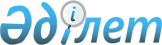 О бюджете села Заозерное района Биржан сал на 2023 - 2025 годыРешение маслихата района Биржан сал Акмолинской области от 28 декабря 2022 года № С-25/10.
      В соответствии с пунктом 2 статьи 9-1 Бюджетного кодекса Республики Казахстан, подпунктом 1) пункта 1 и пунктом 2-7 статьи 6 Закона Республики Казахстан "О местном государственном управлении и самоуправлении в Республике Казахстан", маслихат района Биржан сал РЕШИЛ:
      1. Утвердить бюджет села Заозерное района Биржан сал на 2023 - 2025 годы, согласно приложениям 1, 2 и 3 соответственно, в том числе на 2023 год в следующих объемах:
      1) доходы – 38 937 тысяч тенге, в том числе:
      налоговые поступления – 5 209 тысяч тенге;
      неналоговые поступления – 0 тысяч тенге;
      поступления от продажи основного капитала – 0 тысяч тенге;
      поступления трансфертов – 33 728 тысяч тенге;
      2) затраты – 39 741,1 тысяч тенге;
      3) чистое бюджетное кредитование – 0 тысяч тенге;
      4) сальдо по операциям с финансовыми активами – 0 тысяч тенге;
      5) дефицит (профицит) бюджета – - 804,1 тысяч тенге;
      6) финансирование дефицита (использование профицита) бюджета – 804,1 тысяч тенге.
      Сноска. Пункт 1 - в редакции решения маслихата района Биржан сал Акмолинской области от 05.12.2023 № С-7/10 (вводится в действие с 01.01.2023).


      1-1. Учесть, что в бюджете села Заозерное на 2023 год, используются свободные остатки бюджетных средств, образовавшиеся на 1 января 2023 года, в сумме 804,1 тысяч тенге.
      Сноска. Решение дополнено пунктом 1-1 в соответствии с решением маслихата района Биржан сал Акмолинской области от 26.07.2023 № С-3/11 (вводится в действие с 01.01.2023).


      2. Утвердить доходы бюджета села Заозерное района Биржан сал за счет следующих источников:
      1) налоговых поступлений, в том числе:
      налогов на имущество;
      налога на транспортные средства;
      поступления за пользование природных и других ресурсов.
      3. Учесть, что в бюджете села Заозерное района Биржан сал на 2023 год предусмотрен объем субвенции в сумме 21 228 тысяч тенге.
      4. Учесть, что в составе поступлений бюджета села Заозерное района Биржан сал на 2023 год предусмотрены целевые трансферты из районного бюджета согласно приложению 4.
      5. Настоящее решение вводится в действие с 1 января 2023 года. Бюджет села Заозерное на 2023 год
      Сноска. Приложение 1 - в редакции решения маслихата района Биржан сал Акмолинской области от 05.12.2023 № С-7/10 (вводится в действие с 01.01.2023). Бюджет села Заозерное на 2024 год Бюджет села Заозерное на 2025 год Целевые трансферты из районного бюджета на 2023 год
      Сноска. Приложение 4 - в редакции решения маслихата района Биржан сал Акмолинской области от 05.12.2023 № С-7/10 (вводится в действие с 01.01.2023).
					© 2012. РГП на ПХВ «Институт законодательства и правовой информации Республики Казахстан» Министерства юстиции Республики Казахстан
				
      Секретарь маслихатарайона Биржан сал

C.Шауенов
Приложение 1 к решению
маслихата района Биржан сал
от 28 декабря 2022 года
№ С-25/10
Категория 
Категория 
Категория 
Категория 
Сумма, тысяч тенге
Класс 
Класс 
Класс 
Сумма, тысяч тенге
Подкласс
Подкласс
Сумма, тысяч тенге
Наименование
1
2
3
4
5
1. Доходы
38937
1
Налоговые поступления
5209
1
Подоходный налог 
0
2
Индивидуальный подоходный налог
135,6
4
Налоги на собственность
4501,2
1
Налоги на имущество
8
3
Земельный налог
903
4
Налог на транспортные средства
3590,2
5
Внутренние налоги на товары, работы и услуги
572,2
3
Поступления за пользование природных и других ресурсов
572,2
2
Неналоговые поступления
0
1
Доходы от государственной собственности
0
5
Доходы от аренды имущества, находящегося в государственной собственности
0
3
Поступления от продажи основного капитала
0
1
Продажа государственного имущества, закрепленного за государственными учреждениями
0
1
Продажа государственного имущества, закрепленного за государственными учреждениями
0
4
Поступления трансфертов
33728
2
Трансферты из вышестоящих органов государственного управления
33728
3
Трансферты из районного (города областного значения) бюджета
33728
Функциональная группа
Функциональная группа
Функциональная группа
Функциональная группа
Функциональная группа
Сумма, тысяч тенге
Функциональная подгруппа
Функциональная подгруппа
Функциональная подгруппа
Функциональная подгруппа
Сумма, тысяч тенге
Администратор бюджетных программ 
Администратор бюджетных программ 
Администратор бюджетных программ 
Сумма, тысяч тенге
Программа
Программа
Сумма, тысяч тенге
Наименование
Сумма, тысяч тенге
II. Затраты
39741,1
01
Государственные услуги общего характера
25364
1
Представительные, исполнительные и другие органы, выполняющие общие функции государственного управления
25364
124
Аппарат акима города районного значения, села, поселка, сельского округа
25364
001
Услуги по обеспечению деятельности акима города районного значения, села, поселка, сельского округа
25364
07
Жилищно-коммунальное хозяйство
12297
2
Коммунальное хозяйство
0
124
Аппарат акима города районного значения, села, поселка, сельского округа
0
014
Организация водоснабжения населенных пунктов
0
3
Благоустройство населенных пунктов
12297
124
Аппарат акима города районного значения, села, поселка, сельского округа
12297
008
Освещение улиц в населенных пунктах
5149
009
Обеспечение санитарии населенных пунктов
1848
011
Благоустройство и озеленение
5300
12
Транспорт и коммуникации
2000
1
Автомобильный транспорт
2000
124
Аппарат акима города районного значения, села, поселка, сельского округа
2000
013
Обеспечение функционирования автомобильных дорог в городах районного значения, селах, поселках, сельских округах
2000
15
Трансферты
80,1
1
Трансферты
80,1
124
Аппарат акима города районного значения, села, поселка, сельского округа
80,1
048
Возврат неиспользованных (недоиспользованных) целевых трансфертов
80,1
IV. Сальдо по операциям с финансовыми активами 
0
V. Дефицит (профицит) бюджета 
-804,1
VI. Финансирование дефицита (использование профицита) бюджета
804,1
8
Используемые свободные остатки
804,1
1
Остатки бюджетных средств
804,1
1
Свободные остатки бюджетных средств
804,1Приложение 2 к решению
маслихата района Биржан сал
от 28 декабря 2022 года
№ С-25/10
Категория 
Категория 
Категория 
Категория 
Сумма, тысяч тенге
Класс 
Класс 
Класс 
Сумма, тысяч тенге
Подкласс
Подкласс
Сумма, тысяч тенге
Наименование
Сумма, тысяч тенге
1
2
3
4
5
1. Доходы
27812
1
Налоговые поступления
4057
1
Подоходный налог 
0
2
Индивидуальный подоходный налог
0
4
Налоги на собственность
4057
1
Налоги на имущество
13
3
Земельный налог
1043
4
Налог на транспортные средства
3001
2
Неналоговые поступления
0
1
Доходы от государственной собственности
0
5
Доходы от аренды имущества, находящегося в государственной собственности
0
3
Поступления от продажи основного капитала
0
1
Продажа государственного имущества, закрепленного за государственными учреждениями
0
1
Продажа государственного имущества, закрепленного за государственными учреждениями
0
4
Поступления трансфертов
23755
2
Трансферты из вышестоящих органов государственного управления
23755
3
Трансферты из районного (города областного значения) бюджета
23755
Функциональная группа
Функциональная группа
Функциональная группа
Функциональная группа
Функциональная группа
Сумма, тысяч тенге
Функциональная подгруппа
Функциональная подгруппа
Функциональная подгруппа
Функциональная подгруппа
Сумма, тысяч тенге
Администратор бюджетных программ 
Администратор бюджетных программ 
Администратор бюджетных программ 
Сумма, тысяч тенге
Программа
Программа
Сумма, тысяч тенге
Наименование
Сумма, тысяч тенге
II. Затраты
27812
01
Государственные услуги общего характера
21109
1
Представительные, исполнительные и другие органы, выполняющие общие функции государственного управления
21109
124
Аппарат акима города районного значения, села, поселка, сельского округа
21109
001
Услуги по обеспечению деятельности акима города районного значения, села, поселка, сельского округа
21109
07
Жилищно-коммунальное хозяйство
4703
3
Благоустройство населенных пунктов
4703
124
Аппарат акима города районного значения, села, поселка, сельского округа
4703
008
Освещение улиц в населенных пунктах
703
009
Обеспечение санитарии населенных пунктов
1000
011
Благоустройство и озеленение населенных пунктов
3000
12
Транспорт и коммуникации
2000
1
Автомобильный транспорт
2000
124
Аппарат акима города районного значения, села, поселка, сельского округа
2000
013
Обеспечение функционирования автомобильных дорог в городах районного значения, поселках, селах, сельских округах
2000
IV. Сальдо по операциям с финансовыми активами 
0
V. Дефицит (профицит) бюджета 
0
VI. Финансирование дефицита (использование профицита) бюджета
0Приложение 3 к решению
маслихата района Биржан сал
от 28 декабря 2022 года
№ С-25/10
Категория 
Категория 
Категория 
Категория 
Сумма, тысяч тенге
Класс 
Класс 
Класс 
Сумма, тысяч тенге
Подкласс
Подкласс
Сумма, тысяч тенге
Наименование
Сумма, тысяч тенге
1
2
3
4
5
1. Доходы
18314
1
Налоговые поступления
3968
1
Подоходный налог 
0
2
Индивидуальный подоходный налог
0
4
Налоги на собственность
3968
1
Налоги на имущество
8
3
Земельный налог
716
4
Налог на транспортные средства
3244
2
Неналоговые поступления
0
1
Доходы от государственной собственности
0
5
Доходы от аренды имущества, находящегося в государственной собственности
0
3
Поступления от продажи основного капитала
0
1
Продажа государственного имущества, закрепленного за государственными учреждениями
0
1
Продажа государственного имущества, закрепленного за государственными учреждениями
0
4
Поступления трансфертов
14346
2
Трансферты из вышестоящих органов государственного управления
14346
3
Трансферты из районного (города областного значения) бюджета
14346
Функциональная группа
Функциональная группа
Функциональная группа
Функциональная группа
Функциональная группа
Сумма, тысяч тенге
Функциональная подгруппа
Функциональная подгруппа
Функциональная подгруппа
Функциональная подгруппа
Сумма, тысяч тенге
Администратор бюджетных программ 
Администратор бюджетных программ 
Администратор бюджетных программ 
Сумма, тысяч тенге
Программа
Программа
Сумма, тысяч тенге
Наименование
Сумма, тысяч тенге
II. Затраты
18314
01
Государственные услуги общего характера
14148
1
Представительные, исполнительные и другие органы, выполняющие общие функции государственного управления
14148
124
Аппарат акима города районного значения, села, поселка, сельского округа
14148
001
Услуги по обеспечению деятельности акима города районного значения, села, поселка, сельского округа
14148
07
Жилищно-коммунальное хозяйство
3013
3
Благоустройство населенных пунктов
3013
124
Аппарат акима города районного значения, села, поселка, сельского округа
3013
008
Освещение улиц в населенных пунктах
703
009
Обеспечение санитарии населенных пунктов
710
011
Благоустройство и озеленение населенных пунктов
1600
12
Транспорт и коммуникации
1153
1
Автомобильный транспорт
1153
124
Аппарат акима города районного значения, села, поселка, сельского округа
1153
013
Обеспечение функционирования автомобильных дорог в городах районного значения, поселках, селах, сельских округах
1153
IV. Сальдо по операциям с финансовыми активами 
0
V. Дефицит (профицит) бюджета 
0
VI. Финансирование дефицита (использование профицита) бюджета
0Приложение 4 к решению
маслихата района Биржан сал
от 28 декабря 2022 года
№ С-25/10
Наименование
Сумма, тысяч тенге
1
2
Всего 
12500
Целевые текущие трансферты
12500
в том числе:
Аппарат акима села Заозерное
12500
На освещение улиц в населенных пунктах
4152
На обеспечение санитарии населенных пунктов
1848
На благоустройство и озеленение населенных пунктов
4500
На обеспечение функционирования автомобильных дорог в городах районного значения, поселках, селах, сельских округах
2000